FeljegyzésRendeletalkotási javaslat a város területén működő közterületi térfigyelő kamerarendszer üzemeltetéséről.Tisztelt Képviselő Testület!A város területén működő közterületi térfigyelő kamerarendszer üzemeltetéséről szóló önkormányzati rendelet (a továbbiakban: Rendelet) megalkotásának szükségességét a jogalkotásról szóló 2010. CXXX. törvény (továbbiakban: Jat.) 18. §-ára figyelemmel, részletesen az alábbi okokkal és célokkal indokolom:A városban új térfigyelő kamerarendszer kezdi meg működését.Az információs önrendelkezési jogról és az információszabadságról szóló 2011. évi CXII. törvény 5. § (1) bekezdése szerint személyes adat akkor kezelhető, ha ahhoz az érintett hozzájárul, vagy azt törvény közérdeken alapuló célból elrendeli. A Közterület-felügyeletről szóló 1999. évi LXIII. törvény 7. § (3) és (4) bekezdése a következők szerint rendelkezik:„(3) A felügyelet közterületen, közbiztonsági illetve bűnmegelőzési célból bárki számára nyilvánvalóan észlelhető módon képfelvevőt helyezhet el és felvételt készíthet. A képfelvevő elhelyezéséről valamint a képfelvevővel megfigyelt közterület kijelöléséről a felügyelet előterjesztésére a Képviselő-testület dönt.(4) A képfelvevőt a felügyelet üzemelteti és kezeli. A felügyelet a képfelvevők elhelyezéséről és a képfelvevők által megfigyelt közterületről tájékoztatja a rendőrséget, valamint ezeket az adatokat a felügyeletet működtető önkormányzat polgármesteri hivatalának honlapján közzéteszi.”A Nemzeti Adatvédelmi és Információszabadság Hatóság Elnökének e tárgyban kiadott állásfoglalása szerint a Közterület-felügyelet által működtetett térfigyelő rendszer létrehozásának alapjait önkormányzati rendeletben kell szabályozni, mely rendelethez kapcsolódóan rögzíteni kell, hogy - többek között - a rendszer milyen célból jön létre, hogyan működik, milyen adatfajták kezelésére, és milyen esetekben kerül sor, valamint azt, hogy a rögzített adatokat meddig lehet tárolni. Az alapvető rendelkezések mellett tehát a fentieket tartalmazó üzemeltetési és adatkezelési szabályzat a rendelet függelékét fogja képezni.A kamerarendszer elhelyezéséről, a rendszer által közvetített képek adatkezelésének főbb szabályairól a lakosságot az önkormányzat honlapján tájékoztatjuk. A város közigazgatási területére belépő személyeket pedig a városba vezető utaknál és a tömegközlekedési pályaudvaroknál kihelyezésre kerülő figyelemfelhívó táblákkal tájékoztatjuk.Tájékoztatom a T. Képviselő Testületet, hogy a rendelet-tervezet az európai uniós joggal ellentétes szabályozást nem alakít ki.Kérem a Tisztelt Képviselő Testületet a rendelet-tervezet elfogadására! Balatonföldvár, 2022. március 03.Balatonföldvár Város Önkormányzata Képviselő-testületének__/2018. (__.__.) önkormányzati rendelete a közterületi térfigyelő kamera rendszerrőlBalatonföldvár Város Önkormányzatának Képviselő-testülete az Alaptörvény 32. cikk (2) bekezdésében meghatározott eredeti jogalkotói hatáskörében eljárva, a Magyarország helyi önkormányzatairól szóló 2011. évi CLXXXIX törvény 13. § (1) bekezdés 17. pontjában meghatározott feladatkörében eljárva a következőket rendeli el: 1. §(1) Az Önkormányzat Képviselő-testülete az Önkormányzat illetékességi területén közterületi térfigyelő rendszert működtet.(2) A rendelet területi hatálya az Önkormányzat térfigyelő rendszerrel érintett közterületeire terjed ki.2. §A közterületi térfigyelő rendszer működtetésének célja:a) a jogellenes magatartások megelőzése, kiszűrése;b) a közbiztonság növelése, a bűnmegelőzés, a közterület általános rendjének biztosítása;c) a megfigyelt közterületen található vagyon, megóvása, felügyelete,d) a Közterület-felügyelet tevékenységének és a rendőrség bűnüldöző és közlekedésrendészeti tevékenységének segítése, a két szervezet közötti együttműködés erősítése,e) a lakosság és a városba látogatók biztonságérzetének növelése, a jogsértések visszaszorítása;f) a lakosság magánvagyonának és az önkormányzat vagyonának védelme;3. §(1) Az Önkormányzat képviselő-testülete a közterületi térfigyelő rendszer üzemeltetési és kezelési feladatainak ellátására - a Közterület-felügyeletről szóló 1999. évi LXIII. törvény 7. § (4) bekezdésének figyelembe  vételével - az Önkormányzat által létrehozott, a Balatonföldvári Közös Önkormányzati Hivatal szervezetén belül működő Balatonföldvári Közterület Felügyeletet (továbbiakban: Közterület Felügyelet) jelöli ki.4. §A közterületi térfigyelő kamera rendszer keretén belül kihelyezett kamerák helyét, valamint a megfigyelt közterületeket a Képviselő-testület az 1. melléklet szerint határozza meg. 5. §(1) A közterületi térfigyelő rendszer működtetésével kapcsolatos kiadások az önkormányzatot terhelik. Az Önkormányzat képviselő-testülete a költségvetésében a közterület-felügyeleti feladatokhoz kapcsolódóan tervezi a rendszer üzemeltetéséhez szükséges kiadásokat.(2) Az Önkormányzat biztosítja a Közterület-felügyelet számára azokat a tárgyi feltételeket, melyek szükségesek a közterületi térfigyelő kamera rendszer működtetéséhez, és az adatkezeléshez kapcsolódó előírások betartásához.6. §(1) A Közterület-felügyelet a közterületi térfigyelő kamerarendszer üzemeltetésére, kezelésére önálló adatkezelői minőségében a hatáskörébe tartozó ügyekben a térfigyelő kamerarendszer által készített felvételek rögzítésére, felhasználására, továbbítására és törlésére az Európai Parlament és a Tanács 2016/679 rendeletében, valamint az információs önrendelkezési jogról és információszabadságról szóló  és a közterület-felügyeletről szóló LXIII. törvényben foglaltak szerint köteles eljárni.(2) A közterületi térfigyelő rendszer működösének részletes szabályait a helyi közterületi térfigyelő rendszer adatkezelési és adatvédelmi szabályzata tartalmazza.7. §Az Önkormányzat gondoskodik arról, hogy az Önkormányzat honlapján a közterületi térfigyelő kamerák elhelyezésének ténye, illetve a kamerákkal megfigyelt közterületek közzétételre kerüljenek.8. §A Közterület-felügyelet a térfigyelő rendszer működtetése során képfelvételt készít, rögzít, illetve tárol, így - az információs önrendelkezési jogról és információszabadságról szóló 2011. évi CXII. törvény szerint - személyes adatot kezel.9. §(1) A Közterület-elügyelet a közterületi térfigyelő rendszerhez kapcsolódó 8. § szerinti adatkezelést kötelesa) az információs önrendelkezési jogról és információszabadságról szóló 2011. évi CXII. törvényben,b) a közterület-felügyeletről szóló 1999. évi LXIII. törvényben, valamintc) a Közterület Felügyelet közterületi térfigyelő rendszere adatkezelési szabályzatában meghatározott adatkezelési szabályok szerint végezni.(2) Az (1) bekezdés c) pontja szerinti szabályzatot az Önkormányzat honlapján is közzé kell tenni.10.§E rendelet                         napján lép hatályba..........................................................  ........................................................          Holovits György Huba                               Köselingné dr. Kovács Zita                                                                       polgármester                                                       jegyzőKészült:Balatonföldvár, 2022. március 04.                                                                      ------------------------------------------                                                                         Nagy András György főmunkatárs                                                                        Balatonföldvári Közös Önkormányzati                                                                                                 Hivatal Közterület-felügyeletIktatószám:  2574- 1 / 2022	   Ügyintéző: Nagy András GyörgyJelvény szám: 013058Tárgy:Feljegyzés Rendeletalkotási javaslat. Rendelet tervezet.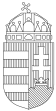 